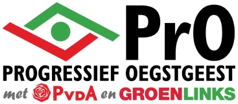 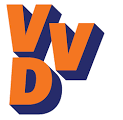 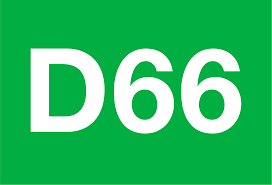 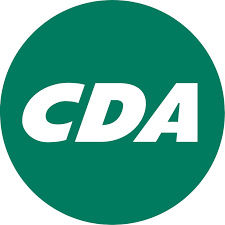 MotieDe Raad van de gemeente Oegstgeest, in vergadering bijeen op 28 mei 2020;Gehoord hebbende de beraadslagingen tijdens de commissievergaderingen d.d. 7 en 14 mei 2020;Gelezen hebbende:De gebiedsvisie De Geesten d.d. 24 april 2020;Overwegende dat:Voor het gebied Overgeest via een postzegelbestemmingsplanprocedure een separate route gevolgd zal worden om te komen tot specifieke en concrete invulling van het gebied, volgend enkele principes zoals omschreven in de gebiedsvisie (bv. Voor wat betreft ‘slagenlandschap’ e.d.)Spreekt uit dat: 

- De raad zich bij de behandeling van het op te stellen postzegelbestemmingsplan zich ten volle zal buigen over de concrete invulling van het gebied, zoals de precieze invulling van de ca. 120 woningen, verkeersafwikkeling en ruimtelijke inpassing van groen.

Roept het college op:-Voort te gaan met de gesprekken met eigenaars, belanghebbenden en omwonenden in voorbereiding op het aangekondigde postzegelbestemmingsplan met inachtneming van de algemene kaders van de Gebiedsvisie (zoals de inrichting in een ‘slagenlandschap’En gaat over tot de orde van de dag

Voor de fractie van het CDA		Voor de fractie van VVD	Voor de fractie van PrO
Eibertjan van Blitterswijk		Eric Bouw			Nico JanssenVoor de fractie van D66Arne-Jan VosAmendement nr.:Van:CDA, VVD, PrO, D66Onderwerp	:OvergeestAangenomen met:Verworpen met:*** stemmen voor en *** stemmen tegen*** stemmen voor en *** stemmen tegen